الجمهوريــة التونسيــة    بلديـة تونـس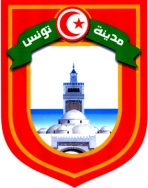 إعــــــلان طلــب عـــروض                                      عــــــدد 38/2021	تعلن بلدية تونـس عن طلب عروض لإنجاز أشغال تجديد شبكات التنوير العمومي وإنارة الحدائق والساحات العمومية ببلدية تونس موزعة كالآتي:    - قسط عدد1 : تجديد شبكات التنوير العمومي بدائرتي سيدي البشير والمدينة  - قسط عدد 2 : تجديد شبكات التنوير العمومي بدائرتي العمران الأعلى والكبارية  - قسط عدد 3 : إنارة الحدائق والساحات العمومية ببلدية تونسفعلى المقـاولين المرخص لهم  من طرف وزارة التجهيز والإسكان اختصاص " ط 4" مـن صنف  2  أو اكثر بالنسبة للقسط عدد1 واختصاص  "ط 4" مـن صنف 3 أو اكثر بالنسبة للقسط عدد 2 و3 والمسجلين بمنظومة الشراء العمومي على الخط تونيبسTUNEPS الراغبين فـي المشاركـة تحميل ملف طلب العروض على الموقع التالي: www.tuneps.tn.يرسل الملف الإداري والفني والمالي وجوبا عبر منظومة الشراء العمومي على الخط إلا أنه بالنسبة لوثيقة الضمان الوقتي ومضمون من السجل الوطني للمؤسسات فيجب إرسالها حسب الإجراءات المادية.        يوضع مضمون من السجل الوطني للمؤسسات ووثيقة الضمان الوقتي حسب قيمة كل قسط صالحة لمدة 120 يوما إبتداء من اليوم الموالي لآخر أجل لقبول العروض وكذلك الوثائق التي استحال إرسالها فنيا عبر منظومة تونيبس في ظرف مغلق يكتب عليه "لا يفتح طلب عروض عدد 38/2021 لإنجاز أشغال تجديد شبكات التنوير العمومي وإنارة الحدائق والساحات العمومية ببلدية تونس قسط عدد...."يمكن المشاركة في قسط واحد أو أكثر.ترسل الظروف المحتوية على الوثائق المذكورة عن طريق البريد مضمون الوصول أو البريد السريع إلى بلدية تونس : قصر البلدية القصبة سيداكس 1080 تونس أو تسلم مباشرة إلى مكتب الضبط المركزي بالبلدية مقابل وصل إيداع.حدد آخر أجل لقبول العروض ليوم 25 جانفي 2022 على الساعة العاشرة صباحا.يؤخذ بعين الإعتبـار ختم مكتب الضبط المركزي لبلدية تونس في تحديد  تـاريخ تسليم الظروف.	يقع فتح العروض المالية والفنية عبر منظومة الشراء العمومي على الخط  في آن واحد في جلسة علنية لا يحضرها الا المشاركين أو من يمثلهم وتنعقد في نفس اليوم أي 25 جانفي 2022 على الساعة العاشرة والنصف صباحا بقصر البلدية بالقصبة.